HírlevélMTA Szénhidrát, Nukleinsav és Antibiotikumkémiai Munkabizottság2017. június1.) A 2017. évi munkabizottsági ülésről készült fényképek megtekinthetők a honlapon.Az alábbi linken elérhető: http://mta-szenhidrat-nukleinsav-es-antibiotikumkemiai-mu.mozello.hu/3.) A Munkabizottság tagjainak legújabb eredményei, megjelent közlemények kivonatai (a teljesség igénye nélkül):Hydrogen-Bonding Network Anchors the Cyclic Form of Sugar ArylhydrazonesViktória Goldschmidt Gőz, István Pintér, Antal Csámpai, Imre Jákli, Virág Zsoldos-Mády and András PerczelEur. J. Org. Chem. 2016, 20, 3419-3426. DOI: 10.1002/ejoc.201600462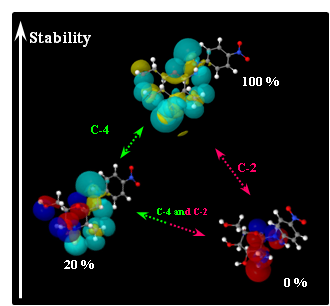 The “classical” challenge, raised by Emil Fischer on why a monosaccharide arylhydrazone adopts a cyclic-, but other an acyclic structure is answered here. The present comprehensive analysis on hexose and hexosamine arylhydrazones, based on 2D-NMR and theoretical modeling, has established that a chain of H-bonds needed for conformational selection can only be completed for d-glucosamine derivatives. Thus, d-glucosamine 4-nitrophenylhydrazone adopts exclusively its cyclic form, but any configurational changes imply the appearance of acyclic structures. In conclusion three criteria dominate structure selection, namely i) the amino function at C-2 position, ii) the “all-equatorial” substitution mode of the pyranoid ring and iii) an electron withdrawing group of arylhydrazone are all needed to get the cyclic form only.4.) ProgramajánlóA havi rendszerességű hírlevélben megjelentetni kívánt anyagot kérjük minden hónap utolsó napjáig elküldeni a csavas.magdolna@science.unideb.hu email címre.Üdvözlettel:Somsák László				Csávás Magdolna    a munkabizottság elnöke                                a munkabizottság titkára2017. április 25.